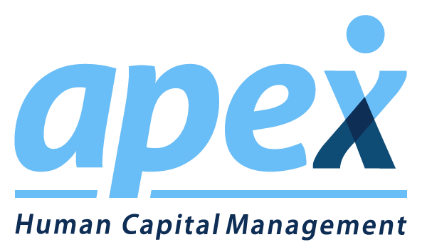 FOR IMMEDIATE RELEASE:Apex® HCM Expands Management Team to Support Client Growth and Product Development Roswell, GA. (February 6, 2019) – Apex HCM, a leader in payroll, timekeeping, and human capital management services, announced the expansion of its management team with three key new hires.  The new management hires are a result of strong growth as recently acknowledge by Inc. magazine naming Apex HCM to the fastest growing 5000 list for the 5th consecutive year.  Less than 2% of awarded companies remain on the list for 5 consecutive years.Robert Digby, CEO Apex HCM commented, “Growth is great.  But smart growth and remaining focused on our customers’ needs is even better.  These new hires help us keep pace and improve our customer service, product quality, and build for the future.”   Wes Muschara, Vice President, Product Management, accepted a role directly related to listening to customers and continually improving the Apex HCM platform functionality, innovation and industry leadership.  Similarly, management new hires, Mick Shah, Chief Financial Officer and Josh Blanchard, Controller, join Apex HCM to provide better billing and operations service to customers while also positioning Apex HCM for exciting future growth.Mike Shah, Chief Financial Officer, joins Apex HCM with a career focused on helping financial technology companies grow and expand.  Prior to Apex HCM, Mike served as Divisional CFO for Worldpay/Vantiv the largest payment processor and payment technology company in the world.  Prior to Worldpay, Mike served as Vice President Finance & Accounting at Paymetric, a market leader in enterprise payments and data security.  Wes Muschara, Vice President, Product Management, joins Apex HCM having previously led product management across the human capital, tax, and supply chain industries for Deloitte Consulting.  Prior to Deloitte, Wes enjoyed eight plus years of product management, strategy, and sales at ADP.  Wes brings a broad HCM industry perspective, along with product management expertise in understanding and incorporating the “customers’ voices” into the product development process.  Wes joins Kevin Lenahan, Chief Technical Officer and Kishore Masand, Vice President of Engineering, in driving forward Apex HCM’s industry leadership in developing new payroll and HCM technology for the future.Josh Blanchard, Controller, CPA and US Army veteran, joins Apex with nearly 10 years finance, accounting and audit experience.  Prior to Apex HCM, Josh led finance and accounting with several fast growing technology companies in the healthcare industry including McKesson Health IT and Jackson.  Josh works with Mike Shah and the Apex accounting team to provide billing, reporting, and operational services to Apex customers.Marty Hamby, President and co-Founder of Apex HCM, reflected on this management team expansion, “I think back to our early days of small staff and everyone wearing multiple hats.  Today I am so proud that Apex can hire seasoned and proven experts to lead us and our customers to the future.  The experience and leadership of the people working for Apex HCM today is something I couldn’t have even dreamed of when we started the company.”Apex® HCM is a market leader in licensing cloud-based payroll and HR software technology and over 300 payroll service firms and vendors nationally use Apex’s technology as the core of their business foundation. Apex’s customizable, comprehensive suite of products and services include payroll, payroll tax, human capital management, applicant tracking and onboarding, time and attendance, reporting, manager and employee self-service, ACA compliance, mobile apps, workers’ compensation, payroll debit cards and other business management tools normally reserved for large enterprises, now available to any business size. Apex’s cutting-edge, cloud-based technology allows its customers to effectively compete feature-for-feature with larger established firms while dramatically improving their workforce productivity.For information contact: For more information, please visit https://apexhcm.com or call 877-750-APEX (2739).###